Stichting ZorgSaam Elburg - Jaarverslag 2022  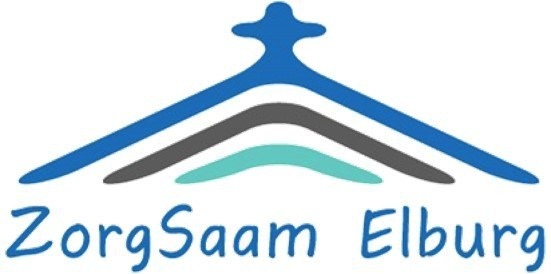 Inleiding.                                                                                                                                                       
Het jaar 2022 begon nog met veel beperkingen door de corona. Vanaf februari was het echter weer mogelijk om elkaar te ontmoeten zodat we toch met dankbaarheid terug kunnen kijken op het afgelopen jaar. We hebben weer verschillende hulpvragers en maatjes aan elkaar mogen koppelen. Toelichting.In het afgelopen jaar zijn er twee maatjes gestopt en heeft zich één nieuw maatje aangemeld. Dit maatje ‘bedient’ twee hulpvragen. 
De meeste hulpvragen kwamen via de mail of per telefoon. Mensen beschikten over een beperkt netwerk en hadden behoefte aan een maatje; om hun verhaal kwijt te kunnen, de Nederlandse taal te oefenen, om te winkelen/boodschappen te doen of om te gaan wandelen/fietsen. 
Het waren vaak professionele organisaties die hun cliënt doorverwezen en/of aanmeldden. Er waren ook hulpvragen bij die niet onder onze doelgroep vielen en/of dermate complex waren dat we ze teruggaven aan de betreffende aanvrager. De ondersteuning door maatjes is echt aanvullend op de professionele zorg. Die grens werd goed in de gaten gehouden en zo nodig bespreekbaar gemaakt. De praktische vragen waren naast een klus in huis/tuin voornamelijk vervoersvragen. Het betrof meestal een (controle)afspraak in het ziekenhuis of vaccinatie m.b.t. Corona. Behalve vervoer ging het dan ook om begeleiding ter plekke en/of een bezoek aan de arts. Gelukkig hadden we twee maatjes die deze taak vaak op zich namen. Soms ondersteunden we de hulpvrager in het regelen van vervoer via gemeente of instelling als we daar mogelijkheden voor zagen.
De balans tussen het aantal maatjes dat ingezet kon worden en de hulpvragen was redelijk in evenwicht. 
Om de vrijwilligers bij ons werk en elkaar te betrekken organiseerden we in september een maatjesavond. Op deze avond hebben we Tineke v.d. Berg , werkzaam als casemanager dementie bij Icare, uitgenodigd. 
Zij heeft ons verteld hoe om te gaan met het ‘niet pluisgevoel’. Verschillende handvatten zijn aangereikt.  Een kaart met een zomergroet is gebracht bij de maatjes.De maatjes hebben een kerstgroet ontvangen in de vorm van een cadeautje van de Wereldwinkel. De hulpvragers hebben een kaart ontvangen.  PR en communicatie
In april en november schreven we de redacties van kerken/geloofsgemeenschappen aan met het verzoek om een bericht te plaatsen in het kerkblad.Doel hiervan blijft betrokkenheid genereren, maatjes werven en gemeenteleden oproepen om oog te hebben voor kwetsbare burgers en indien nodig hen te wijzen op het bestaan van ZorgSaam Elburg. 
Ook nu zijn er hulpvragen anoniem benoemd. Dit blijkt functioneel. Sommige kerkbladen hebben een vaste pagina opgenomen met info over een aantal informele zorgorganisaties, waaronder ZorgSaam Elburg.  
Op Facebook werd ook een oproep gedaan om maatje te worden en/of een bestuursfunctie te vervullen.Ook in de vacaturebank van St. Wiel is onze oproep geplaatst.In december is er door Stichting Wiel een nieuwe website gelanceerd onder de naam ‘Elburgvoorelkaar’. Deze website biedt de mogelijkheid om vraag en aanbod bij elkaar te brengen. Een aanwinst voor onze gemeente in ons huidige digitale tijdperk. Zowel stichtingen/professionele instanties als particulieren kunnen hun vraag of aanbod plaatsen. Inmiddels is de vacaturebank van Stichting Wiel overgezet naar ‘Elburgvoorelkaar’.Er stonden regelmatig nieuwe berichten / foto’s op Facebook. Deze pagina en de website werden beheerd door bestuursleden.
De Nieuwsbrief is in het voorjaar uitgebracht.Toerusting en informatieDit jaar was het weer mogelijk om bijeenkomsten/cursussen te organiseren. Verschillende instanties hebben uitnodigingen gestuurd en onze coördinator heeft het nodige bijgewoond. O.a. een Inspiratiebijeenkomst, training mantelzorg, een soeplunch en een theatervoorstelling over dementie.
Wanneer een aanbod mogelijk aantrekkelijk is voor de maatjes stuurt de coördinator dat door. Rotary en St. Present hebben weer een lunchpakkettenactie georganiseerd. Onze stichting heeft 3 namen aangeleverd.Onze coördinator is op twee avonden uitgenodigd om over ZorgSaam Elburg wat te vertellen. Ze is geweest bij een avond van ‘Breinpunt ’t Harde’ en ook in de Ichthuskerk te Elburg. Bij de laatste waren Schuldhulpmaatje Elburg en Vluchtelingenwerk Elburg ook uitgenodigd. Bestuur en organisatie
Aan het eind van het jaar bestaat het bestuur uit 6 personen nl. Wim van der Weide (penningmeester), Marijke Petersen (secretaris), Ingrid IJssel (algemeen bestuurslid), Corina Guijt (voorzitter, PR en communicatie) en Dini Heemskerk (algemeen bestuurslid). Door de komst van een nieuwe penningmeester in april eindigde de functie van penningmeester op afstand door Ria van Ramshorst.Er werden 9 vergaderingen gehouden en dit jaar vonden alle vergaderingen fysiek plaats in verschillende kerken. De coördinator woonde de vergaderingen bij en had een waardevolle inbreng vanuit de praktijk. 
Coördinator
De coördinator is het aanspreekpunt voor het dagelijks reilen en zeilen van ZorgSaam Elburg. Wanneer er aanmeldingen van maatjes of hulpvragen binnenkwamen, vond er een kennismakingsgesprek plaats. Door contact met hulpvragers en het zijn van een luisterend oor gebeurden er dingen die je niet altijd terugziet in de cijfers. Mensen werden geïnformeerd over mogelijkheden of verhelderden hun eigen hulpvraag. Er werd gewezen op door anderen georganiseerde activiteiten (o.a. Wiel) die ook konden bijdragen aan het verminderen van isolement of eenzaamheid. 
Naast begeleiding en administratie was de coördinator met bestuursleden betrokken bij PR activiteiten, externe contacten, werving van maatjes en bij de samenwerking met de (in)formele organisaties. Gemiddeld besteedde onze coördinator 8 tot 10 uur per week aan genoemde taken. Tot nu toe kan de coördinator het werk alleen aan en werd er niet actief gezocht naar een tweede coördinator. 
 Financiën
De financiële middelen werden in 2022 gevormd door een subsidie van de gemeente voor maatschappelijke ondersteuning en een enkele collecte van de kerken. De jaarlijkse vraag aan de diaconieën om een bijdrage was dit jaar niet nodig. 
Maatjes, bestuursleden en coördinatoren verrichtten hun inzet op basis van vrijwilligheid. Samenwerking Diaconaal Platform en kerken in de gemeente Elburg                                                                                 ZorgSaam Elburg hecht aan contact met de kerken omdat het bijdraagt aan draagvlak voor de diaconale betrokkenheid bij de kwetsbare medemens, binnen en buiten de kerk. Samenwerking met lokale informele en formele zorgorganisaties
Drie keer per jaar kwamen deze organisaties bij elkaar. Deze vergaderingen worden gecoördineerd door Froukje Hempenius van Stichting WIEL. 
Meestal werden hulpvragen van Stichting Wiel, MEE en Stimenz  zowel naar ons als naar de Nederlandse Patiënten Vereniging (NPV) en Humanitas  gestuurd. In onderling overleg wordt de hulpvraag opgepakt.
Er is regelmatig contact n.a.v. een hulpvraag met (wijk)verpleegkundigen van Icare en WZU Veluwe, met maatschappelijk werkers van Stimenz, MEE en het EBC. Er is een gesprek geweest op uitnodiging van Stichting Wiel om over de toekomst van ZorgSaam Elburg en de NPV te praten. Het Sociaal Trefpunt heeft dit jaar weer fysiek spreekuur kunnen houden.  Tot slot  
Ondanks de beperkingen die er in het begin van het jaar nog waren onderschrijft ZorgSaam Elburg het belang van genoemde ontwikkelingen en gebeurtenissen in 2022. Deze stemmen tot dankbaarheid en dagen uit het werk te continueren. Maar ook moeten we ons steeds beraden over wat we aankunnen, naast het eigenlijke werk – het matchen van maatjes en hulpvragers. Het werven van nieuwe maatjes heeft blijvend onze aandacht.Onze dank is aan God die ons telkens weer kracht en wijsheid gaf om onze taken uit te voeren.